Принято:Решение Ученого совета От «02» июля 2022 г.Протокол №5Факультет экономики и праваРабочая программа учебной дисциплиныУПРАВЛЕНИЕ ТАМОЖЕННЫМИ ОРГАНАМИНаправление подготовки (специальность)38.05.02 Таможенное делоНаправленность (специализация) подготовки:Таможенные платежи и валютное регулированиеКвалификация выпускника:Специалист таможенного делаФорма обучения:Очная, заочнаяСоставитель программы:Житник Н.А., старший преподаватель кафедры Таможенного права и организации таможенного делаМосква 2022СОДЕРЖАНИЕ1. Аннотация к дисциплине..................................................................................................................32. Перечень планируемых результатов обучения, соотнесенных с планируемыми результатами освоения основной профессиональной образовательной программы.............................................33. Объем дисциплины в зачетных единицах с указанием количества академических часов, выделенных на контактную работу обучающихся с преподавателем (по видам занятий) и на самостоятельную работу обучающихся..............................................................................................53.1. Объем дисциплины по видам учебных занятий (в часах) .........................................................54. Содержание дисциплины, структурированное по темам (разделам) с указанием отведенного на них количества академических часов и видов учебных занятий……………………….....……54.1. Разделы дисциплины и трудоемкость по видам учебных занятий (в академических часах).54.2. Содержание дисциплины, структурированное по разделам (темам)…………………..……...95. Перечень учебно-методического обеспечения для самостоятельной работы обучающихся по дисциплине………...………………………………………………………………………….….......126. Оценочные материалы для проведения промежуточной аттестации обучающихся по дисциплине……………………………………………………………………………………..……146.1. Описание показателей и критериев оценивания компетенций, описание шкал……...….....146.2. Методические материалы, определяющие процедуры оценивания знаний, умений, навыков и (или) опыта деятельности, характеризующих этапы формирования компетенций в процессе освоения основной профессиональной образовательной программы………………….……...…186.3. Типовые контрольные задания или иные материалы, необходимые для процедуры оценивания знаний, умений, навыков и (или) опыта деятельности, характеризующих этапы формирования компетенций в процессе освоения основной профессиональной образовательной программы………..……………………………………………...…………………………………..196.3.1. Типовые задания для проведения текущего контроля обучающихся.…………..…….….196.3.2. Типовые задания для проведения промежуточной аттестации обучающихся…………...236.4. Методические материалы, определяющие процедуры оценивания знаний, умений, навыков и (или) опыта деятельности, характеризующих этапы формирования компетенций…………...277. Перечень основной и дополнительной учебной литературы, необходимой для освоения дисциплины………...………………………………………………………………………..………288. Методические указания для обучающихся по освоению дисциплины…………….................299. Описание материально-технической базы, необходимой для осуществления образовательного процесса по дисциплине……………..….…………………………………..….3510. Перечень информационных технологий, используемых при осуществлении образовательного процесса по дисциплине, в том числе комплект лицензионного программного обеспечения, электронно-библиотечные системы, современные профессиональные базы данных и информационные справочные системы...…………….…………………………….......3510.1 Лицензионное программное обеспечение………………………………...……………...…...3510.2. Электронно-библиотечная система………………………………………...………….....…..3610.3. Современные профессиональные базы данных………………………………………….…..3610.4. Информационные справочные системы…………………………………...........………....…3611. Особенности реализации дисциплины для инвалидов и лиц с ограниченными возможностями здоровья…………………………...……………………………………………….3612. Лист регистрации изменений ......................................................................................................381. Аннотация к дисциплинеРабочая программа дисциплины «Управление таможенными органами» составлена в соответствии с требованиями ФГОС ВО по направлению подготовки 38.05.02 Таможенное дело (уровень специалитета), утвержденного приказом Министерства науки и высшего образования РФ от 25.11.2020 г. № 1453.Рабочая программа содержит обязательные для изучения темы по дисциплине «Управление таможенными органами». Дисциплина дает целостное представление об основных принципах и подходах в управлении таможенными органами.Место дисциплины в структуре основной профессиональной образовательной программыНастоящая дисциплина включена в часть, формируемую участниками образовательных отношений, Блока1 учебных планов по направлению подготовки 38.05.02 Таможенное дело (уровень специалитета).Дисциплина изучается на 4 курсе в 8 семестре – для очной формы обучения и на 5 курсе в 10 семестре – для заочной формы обучения, форма контроля - экзамен.Цель изучения дисциплины: формирование у обучающихся системы знаний в области валютного регулирования и валютного контроля, установленных в соответствии с законодательством Таможенного союза и Российской Федерации о государственном регулировании внешнеторговой деятельностиЗадачи:определение и основные понятия по управлению таможенными органами; изучение  организационных и методологических основ управления таможенными органами;формирование понятия об эволюционном механизме институционального управления;изучение методов интеграции России в глобальные мировые экономические процессы;формирование понятия о способах управления развитием таможенных органов России;изучение основ метатехнологии управления таможенными органами России;изучение  основных  методов оперативного, тактического и стратегического управление таможенными органами;изучение  определящих критериев и показателей оценки деятельности таможенных органов России.Компетенции обучающегося, формируемые в результате освоения дисциплины:УК -1- способен осуществлять критический анализ проблемных ситуаций на основе системного подхода, вырабатывать стратегию действий; УК -2- способен управлять проектом на всех этапах его жизненного цикла; УК -3- способен организовывать и руководить работой команды, вырабатывая командную стратегию для достижения поставленной цели; УК -6- способен определять и реализовывать приоритеты собственной деятельности и способы ее совершенствования на основе самооценки и образования в течение всей жизни; ОПК -1- способен применять знания в сфере экономики и управления, анализировать потенциал и тенденции развития российской и мировой экономик для решения практических и (или) исследовательских задач в профессиональной деятельности; ОПК -3- способен разрабатывать обоснованные организационно-управленческие решения (оперативного и стратегического уровней) в профессиональной деятельности; ПК -1- способен определять место и роль таможенных органов в структуре государственного управления при взаимодействии с иными государственными органами и организациями, в том числе международными. 2. Перечень планируемых результатов обучения, соотнесенных с планируемыми результатами освоения основной профессиональной образовательной программыПроцесс изучения дисциплины направлен на формирование компетенций, предусмотренных ФГОС ВО по направлению подготовки 38.05.02 Таможенное дело (уровень специалитета). 3. Объем дисциплины в зачетных единицах с указанием количества академических часов, выделенных на контактную работу обучающихся с преподавателем (по видам занятий) и на самостоятельную работу обучающихсяОбщая трудоемкость дисциплины составляет 4 зачетные единицы.3.1 Объём дисциплины по видам учебных занятий (в часах)4. Содержание дисциплины, структурированное по темам (разделам) с указанием отведенного на них количества академических часов и видов учебных занятий4.1 Разделы дисциплины и трудоемкость по видам учебных занятий (в академических часах)для очной формы обучениядля заочной формы обучения4.2. Содержание дисциплины, структурированное по разделам      Тема1. Основы управления таможенными органами. Организационные и методологические основы управления таможенными органами Содержание лекционного курсаОрганизационные основы управления таможенными органами. Особенности организационной структуры таможенных органов. Законы и принципы управления таможенными органами. Методология и методы управления таможенными органами.            Содержание практических занятийОсобенности организационной структуры таможенных органов. Законы и принципы управления таможенными органами. Методология и методы управления таможенными органамиТема 2. Эволюционный механизм институционального управления. Базовые положения по управлению таможенными органами            Содержание лекционного курсаЗакономерности и механизмы эволюции таможенных органов. Факторы, определяющие функциональные и структурные изменения в системе таможенных органов. Целостно-эволюционный подход к управлению таможенным делом России. Таможенное дело как объект и субъект управления. Таможенный институт. Управление таможенными институтами. Социально-экономические функции государственного института таможенной службы.Содержание практических занятийФакторы, определяющие изменения в системе таможенных органов. Целостно-эволюционный подход к управлению таможенным делом России. Таможенное дело как объект и субъект управления.Тема 3 Интеграция России в глобальные мировые экономические процессы            Содержание лекционного курсаПроблемы интеграции России в глобальные мировые экономические процессы. Современные системы и таможенные инструменты регулирования мировой торговли.  Таможенное дело в системе институтов государственного управления России. Полимодельное представление, многообразие и единство моделей таможенного дела.Содержание практических занятийТаможенные инструменты регулирования мировой торговли.  Таможенное дело в системе институтов государственного управления России.Многообразие и единство моделей таможенного дела.Тема 4. Управление развитием таможенных органов России            Содержание лекционного курсаРазвитие: основные понятия и визуализация. Основные факторы, определяющие необходимость решения развития. Теоретико-методологическая платформа решения задач развития. Задача управления развитием. Взаимосвязь основных условий и этапов решения задачи развития таможенных органов. Концептуальные положения стратегии развития таможенных органов. Институциональное развитие в таможенной сфере. Факторы, правовые основания и ключевые идеи развития таможенной службы России. Основные системные идеи, определяющие стратегическую перспективу развития таможенной службы России. Приоритетные направления развития таможенного администрирования. Механизм управления развитием таможенных органов. Миссия Федеральной таможенной службы России. Место механизма управления институционализацией в системе управления таможенной службой. Матрица институционализации.Содержание практических занятийУсловия и этапы решения задачи развития таможенных органов. 2.Концептуальные положения стратегии развития таможенных органов. Институциональное развитие в таможенной сфере.Тема 5. Метатехнологии управления таможенными органами России            Содержание лекционного курсаФакторы, определяющие функционирование и развитие таможенных органов. Виды проблем, решаемые для достижения целей таможенного дела в динамическом факторном пространстве: проблема функционирования, проблема развития качественно новой системы таможенного дела, проблема теоретико-методологического характера. Ситуационное моделирование таможенного института. Технологии моделирования развития системы таможенных органов. Элементы методической схемы формирования проектов ситуационных моделей таможенного института. Основные этапы и результаты реализации технологии. Основные инструменты тренинга. Общие положения формирования программы развития таможенной службы. Объекты развития системы таможенного института. Законодательная и нормативная правовая база реализации государственной таможенной политики. Таможенные технологии. Этапы развития таможенной инфраструктуры. Направления модернизации структуры и кадрового обеспечения. Технология решения задачи информационного обследования таможенных органов. Программы развития информационного обеспечения таможенных органов.Содержание практических занятийСитуационное моделирование таможенного института. Технологии моделирования развития системы таможенных органов. Элементы схемы ситуационных моделей таможенного института.Тема 6. Критерии и показатели оценки деятельности таможенных органов России            Содержание лекционного курсаТеоретические положения по формированию системы критериев и показателей оценки деятельности таможенных органов России. Области допустимых и запрещенных показателей эффективности таможенной деятельности. Связь категорий качества и эффективности таможенных органов и таможенной деятельности.  Особенности современной практики оценки результативности таможенных систем. Принципы установления контрольных показателей для подчиненных таможенных органов. Существующие подходы к оценке результативности таможенных органов. Оценка эффективности деятельности таможни. Система контрольных показателей эффективности деятельности по направлению фискальной функции таможенных органов.Содержание практических занятийКачество и эффективность таможенных органов.  Особенности практики оценки результативности таможенных систем. Контрольные показатели для подчиненных таможенных органов.Тема 7. Оперативное и тактическое управление – оптимизация организационно-функциональной структуры таможенных органов            Содержание лекционного курсаЗадача оперативно-тактического управления организационной структуры таможенных органов. Методологические положения по оперативно-тактическому управлению организационной структурой таможенных органов. Диагностика и формирование организационно-функциональной структуры таможенного органа. Параметры эффективности организационной структуры. Оценка эффективности организационной и функциональной структуры путем интервьюирования. Оценка эффективности организационной и функциональной структуры путем анкетирования. Основные принципы, мероприятия и направления структурно-организационной работы в таможенных органах России. Организационно-структурная комиссия. Категорирование таможенных органов Российской Федерации. Паспортизация таможенных органов Российской Федерации.Содержание практических занятийФормирование организационно-функциональной структуры таможенного органа. Параметры эффективности организационной структуры. Оценка эффективности структуры путем интервьюирования.Тема 8. Основные положения стратегического управления таможенными органами            Содержание лекционного курсаСущность и основные положения стратегического управления. Концепция стратегического управления. Объект, задача стратегического управления. Миссия, цели организации. Система стратегического управления в таможенных органах. Факторы, влияющие на формирование философии и политики в области таможенного дела. Методы стратегического управления. Нормативно-правовая основа развития таможенных органов. Стратегическая цель, задачи и направления развития таможенных органов. Целевая программа развития таможенной службы. Программно-целевой подход.Содержание практических занятийСистема стратегического управления в таможенных органах. Философия и политика в области таможенного дела. Методы стратегического управления.5. Перечень учебно-методического обеспечения для самостоятельной работы обучающихся по дисциплине Самостоятельная работа обучающихся при изучении курса «Управление  таможенными органами» предполагает, в первую очередь, работу с основной и дополнительной литературой. Результатами этой работы становятся выступления на практических занятиях, участие в обсуждении. Методика самостоятельной работы предварительно разъясняется преподавателем и в последующем может уточняться с учетом индивидуальных особенностей обучающихся. Время и место самостоятельной работы выбираются обучающимися по своему усмотрению с учетом рекомендаций преподавателя.Самостоятельную работу над дисциплиной следует начинать с изучения рабочей программы дисциплины « Управление  таможенными органами», которая содержит основные требования к знаниям, умениям и навыкам обучаемых. Обязательно следует вспомнить рекомендации преподавателя, данные в ходе установочных занятий. Затем – приступать к изучению отдельных разделов и тем в порядке, предусмотренном программой.Получив представление об основном содержании раздела, темы, необходимо изучить материал с помощью учебников, указанных в разделе 7 указанной программы. Целесообразно составить краткий конспект или схему, отображающую смысл и связи основных понятий данного раздела и включенных в него тем. Затем, как показывает опыт, полезно изучить выдержки из первоисточников. При желании можно составить их краткий конспект. Обязательно следует записывать возникшие вопросы, на которые не удалось ответить самостоятельно.6. Оценочные материалы для проведения промежуточной аттестации обучающихся по дисциплине «Управление  таможенными органами»6.1. Описание показателей и критериев оценивания компетенций, описание шкал оценивания  6.2. Методические материалы, определяющие процедуры оценивания знаний, умений, навыков и (или) опыта деятельности, характеризующих этапы формирования компетенций в процессе освоения основной профессиональной образовательной программы6.3. Типовые контрольные задания или иные материалы, необходимые для процедуры оценивания знаний, умений, навыков и (или) опыта деятельности, характеризующих этапы формирования компетенций в процессе освоения основной профессиональной образовательной программы6.3.1. Типовые задания для проведения текущего контроля обучающихся6.3.1.1. Задания для устного опроса на семинарских, практических занятиях                                                                      (Темы 1,4,6)Тема 1. Основы управления таможенными органами. Организационные и методологические основы управления таможенными органами.Что используется в системах оперативного и текущего управления (уровни: региональные таможенные управления, таможни, таможенные посты)?Типы управления, выделяемые в таможенных органах в зависимости от той роли, которую играет цель в процессе управления.Осуществление планирования в таможенных органах.Структурные подразделения, выделяемые в ФТС России, РТУ и таможнях, являющихся организационными структурами таможенной системы, в соответствии с видами осуществляемых ими функций.Главная цель управления в системе таможенных органов (цель стратегического управления).Деятельность по выработке и принятию управленческого решения.Что характерно для процесса принятия управленческих решений?Какие управленческие работы необходимо выполнить для реализации функции «контроль»?Классификация функций управления в системе таможенных органов.Что не относится к общим функциям управления?Что определяет компетенцию конкретных таможенных органов, регион их деятельности?Компоненты управления таможенными органами.Концентрация прав на принятие решения на высшем уровне управления организацией.Стадии принятия любого управленческого решения.Методологические подходы к оценке эффективности управленческих решений.Тема 4. Управление развитием таможенных органов РоссииМетоды в таможенной системе, предназначенные для поддержания стабильности организационных связей в системе управления посредством дисциплинарных требований и системы ответственности.Обеспечение растущих социальных потребностей сотрудников, их всестороннего гармонического развития и повышение на этой основе служебной активности личности и эффективной деятельности коллективов, осуществляемые с помощью методов управления.Общая и конкретные цели управления таможенными органами.Общее руководство таможенным делом в РФ.Организационное планирование в Региональном таможенном управлении.Организационное планирование в таможне и на таможенных постах.Организационное планирование в Федеральной таможенной службе.Основные методы воспитательно-профилактического воздействия на должностных лиц таможенных органов.Основные рычаги государственного регулирования в социально-экономической сфере.Передача прав на принятие решения низшим уровням управления организацией.Планирование согласно календарным циклам функционирования таможенной системы.Масштабы управленческой деятельности в таможенных органах.Стадии проведения контроля в таможенных органах.Что не включают общие функции управления применительно к управлению оперативно-служебной деятельностью в таможенных органах?Принцип разделения труда как результат более эффективной организации управления.          Тема 6. Критерии и показатели оценки деятельностиАспекты, которые выделяют в специфическом содержании процесса управления.Что осуществляется путем проведения совещаний, личных контактов между руководителями, согласования рабочих планов и графиков, внесения в них корректировок, увязки работы между исполнителями?Реализация функции «контроль» в таможенных органах.Реализация функции управления «регулирование» в таможенных органах.Как осуществляется решение задач, связанных с разделением труда в аппарате управления и упорядочением системы производства, в случае отклонения от заданных параметров?Руководитель ФТС России.Система таможенных органов Российской Федерации, права, обязанности и ответственность должностных лиц таможенных органов, а также условия прохождения службы в таможенных органах.Создание, реорганизация и ликвидация РТУ, таможен и таможенных постов.Способы планирования в управлении таможенными органами.Оценка таможенно-оперативной обстановки с точки зрения периодичности.Принцип создания Региональных таможенных управлений.Управленческая ситуация.Установление временных и постоянных взаимоотношений между всеми подразделениями таможенных органов.Функция управления «организация» в таможенных органах.Наблюдение за процессом функционирования единой системы таможенных органов, сбор данных о ходе, условиях, состоянии и результатах деятельности подчиненных в тот или иной момент времени          6.3.1.2. Примерные темы рефератов                                                                       (Темы 3,8)Тема 3. Интеграция России в глобальные мировые экономические процессыМесто таможенной деятельности в экономике России. Теория и методология систем управления таможенными процессами. Управление качеством таможенной деятельности. МС ИСО серии 9000 «Система менеджмента качества»: назначение, структура, основные требования. Управление формированием комплекса таможенно-тарифных мер реализации таможенной политики. Методология создания системы управления таможенным органом по критерию качества результатов. Порядок освоения в таможенных органах требований МС ИСО серии 9000. Факторы, определяющие качество результатов управления таможенной деятельностью.Программа повышения качества результатов труда и эффективности таможенной деятельности. Основы управленческой деятельности и ее организации. Методологические основы организации управленческой деятельности. Методы организации управленческой деятельности. Виды управленческой деятельности. Принципы и методы управленческой деятельности.Функциональная и информационная структура управления таможенной деятельностью. Технологическая структура управления таможенной деятельностью. Общая структура решения задач системного управления таможенной деятельностью. Тема 2.3. Основные положения стратегического управления таможенными органамиэкспертно- аналитические технологии и инструментальные средства подготовки и принятия решений в управлении таможенной деятельностью. Организация основных процессов управления таможенной деятельности. Правовое и организационное обеспечение таможенной деятельностью. Методическое обеспечение управления таможенной деятельностью. Информационное обеспечение управления таможенной деятельностью. Документационное обеспечение управления таможенной деятельностью.Информационные технологии управления таможенной деятельностью. Экспертные системы в управлении таможенной деятельностью. Технологии управленческой деятельности. Современные методы в технологиях управленческой деятельности. Модели управления персоналом в таможенных органах. Модели сетевого планирования и управления таможенной деятельностью. Технологии стратегического (перспективного) планирования. Технологии оперативного планирования. Технология работы органов управления при планировании выполнения поставленных задач. Технологии организации выполнения решений (планов).Стиль управленческой деятельности: методы диагностики и организации.6.3.1.3. Примерные темы доклад-презентаций(Темы 2,5,7)Тема 2. Эволюционный механизм институционального управления. Базовые положения по управлению таможенными органами РоссииСистема управления таможенными органами.Организация системы управления таможенными органами РФ.Структура взаимосвязей комплекса систем: ВЭД, таможенное дело, управление таможенным делом.Таможенное дело России. Казуальная последовательность эволюции понятия.Методологические принципы управления организацией.Современные таможенные органы России как функциональная система и система администрирования.Системные факторы, определяющие необходимость таможенного администрирования на современном этапе.Тема 5. Метатехнологии управления таможенными органами РоссииМеждународные таможенные стандарты безопасности и обеспечения мировой торговли ВТО (ИСО).Управление развитием таможенного дела на основе институционального подхода.Особенности таможенной службы как института.Аналитическая функция в управлении таможенными органами.Стратегическое управление таможенными органами РФ.Базовая составляющая рамочных стандартов безопасности и обеспечения мировой торговли ВТО: цели, принципы, основные элементы.Базовая модель системы управления таможенными органами. Субъекты и объекты.Тема 7. Оперативное и тактическое управление – оптимизация организационно-функциональной структуры таможенных органовТаможенная служба как система. Структурно-организационное представление таможенного объекта системного анализа.Структура управления таможенными органами: уровни и процесс управления.Организационное взаимодействие в системе таможенных органов.Законы организации и их специфика реализации.Элементы управления таможенными органами: организация, регулирование.Общие принципы организации управления таможенными органами.7.Природа и сущность организации. Развитие научных организационных знаний6.3.1.4. Примерные тестовые задания для текущего контроля 1. Таможенные органы являются представителями  власти:ЗаконодательнойИсполнительнойСудебной2. Какие организационно – распорядительные методы применяются в таможенных органах?ОрганизационныеРаспорядительныеДисциплинарные· Все выше перечисленное3. Согласно теории менеджмента, управленческие решения могут быть приняты:КоллегиальноЕдиноличноСтихийноБессознательно4. Административное воздействие по типу подчинения, которое характеризуется удовлетворением, связанным с освобождением от принятия самостоятельных решений, является:внешне навязаннымосознанным, внутренне обоснованнымвынужденнымпассивным5. К межличностным (воспитательным) способам управления конфликтами относятся:система мотивациибеседаподавление интересов конфликтующихпсихотренинг6. К административно-организационным нормативам как методу организационного воздействия относятся:оперативно-календарные планыорганизационные структурыправила внутреннего распорядкатехнические стандарты7. Основным средством воздействия на человека в социально-психологических методах управления в менеджменте является:убеждениезаработная платапремиальная выплатадисциплинарная ответственность8. Целями таможенных органов являются:Таможенное регулирование ВЭДСодействие внешней торговлеВсе выше перечисленное.9. Применение прогрессивной системы оплаты труда в организации относится к экономическим методам:поощренияпланированиянаказанияфинансирования10. В менеджменте выделяют следующие виды коммуникаций:межличностныемногоуровневыемежуровневыедиагональные11. Глобализация как фактор развития менеджмента характеризуется:появлением и развитием массового машинного производствазначительным увеличением темпов роста прямых иностранных инвестицийснижением объемов иностранного инвестирования в экономику странвозникновением международных рынков12. Должностные лица таможенных органов за неправомерные решения, действия (бездействие) несут  ответственность:ДисциплинарнуюАдминистративнуюУголовнуюГражданско-правовуюВсе выше перечисленное13. К основным видам контроля по стадиям осуществления относятся:текущийфактическийфинансовыйпредварительный14. В менеджменте примерами непосредственной формы общения являются:консультация работника на рабочем местеуказания по телефонусообщение электронным письмомсовещание у директора15. Эффективная информационная система, разработанная для целей управления, должна отвечать такому требованию, как …своевременность поступления к потребителямминимальное использование кодированияувеличение расходов на формирование информацииэксклюзивность собираемой информации16. Решение таможенного органа по жалобе на решение, действие (бездействие) таможенного органа или его должностного лица принимается в виде:УстномПисьменномПо желанию руководителя17. Авторитарная форма индивидуального метода принятия управленческого решения предполагает, что решение:принимается с участием заинтересованных лицпринимается руководителем без согласования с другими работникамисогласовывается на заседании коллегиипринимается с участием сотрудников, которым предстоит реализовывать решение в будущем18. Функция организации реализуется посредством  методов менеджмента.социально-экономическихадминистративныхсоциально-психологическихэкономических19. Руководитель должен в любом случае делегировать:необычные, исключительные делаподготовительную работузадачи особой важностирутинную работу20. Манера и способ поведения менеджера в процессе подготовки и реализации управленческих решений отражают руководителя.статусфункциюстиль управления4)должность6.3.2. Типовые задания для проведения промежуточной аттестации обучающихсяПромежуточная аттестация по дисциплине «Управление таможенными органами» проводится в форме экзамена.       6.3.2.1. Типовые вопросы к экзамену.Роль Федеральной таможенной службы в регулировании внешнеэкономической деятельности.Общие тенденции в реформировании системы государственного управления.Роль и место Федеральной таможенной службы в системе органов государственной исполнительной власти.Таможенное дело в качестве объекта и субъекта управления.Законы и принципы управления таможенными органами.Организационная структура таможенных органов.Методы и механизмы управления таможенными органами.Особенности принятия решений в системе государственного управления.Сущность и основные положения концепции стратегического управления.Этапы стратегического управления.Система стратегического управления в таможенных органах.Современные тенденции территориальной организации таможенных органов в РФ.Конвенциальное регулирование внешнеэкономической деятельности.Архитектура и функциональное значение Рамочных стандартов безопасности и облегчения мировой торговли.Основные направления обеспечения качества таможенных услуг.Особенности инновационной модели управления таможенными органами.Роль таможенных органов в достижении социально-экономических целей государства.Основные параметры таможенного менеджмента как теории управления таможенным делом.Мотивация и стимулирование персонала в системе таможенных органов.Эффективность таможенной деятельности: подходы и показатели.Система управления таможенными органами.Организация системы управления таможенными органами РФ.Структура взаимосвязей комплекса систем: ВЭД, таможенное дело, управление таможенным делом.Таможенное дело России. Казуальная последовательность эволюции понятия.Методологические принципы управления организацией.Современные таможенные органы России как функциональная система и система администрирования.Системные факторы, определяющие необходимость таможенного администрирования на современном этапе.Международные таможенные стандарты безопасности и обеспечения мировой торговли ВТО (ИСО).Управление развитием таможенного дела на основе институционального подхода.Особенности таможенной службы как института.Аналитическая функция в управлении таможенными органами.Стратегическое управление таможенными органами РФ.Базовая составляющая рамочных стандартов безопасности и обеспечения мировой торговли ВТО: цели, принципы, основные элементы.Базовая модель системы управления таможенными органами. Субъекты и объекты.Таможенная служба как система. Структурно-организационное представление таможенного объекта системного анализа.Структура управления таможенными органами: уровни и процесс управления.Организационное взаимодействие в системе таможенных органов.Законы организации и их специфика реализации.Элементы управления таможенными органами: организация, регулирование.Общие принципы организации управления таможенными органами.Природа и сущность организации. Развитие научных организационных знаний.6.4. Методические материалы, определяющие процедуры оценивания знаний, умений, навыков и (или) опыта деятельности, характеризующих этапы формирования компетенцийС целью определения уровня овладения компетенциями, закрепленными за дисциплиной, в заданные преподавателем сроки проводится текущий и промежуточный контроль знаний, умений и навыков каждого обучающегося. Все виды текущего контроля осуществляются на практических занятиях. Исключение составляет устный опрос, который может проводиться в начале или конце лекции в течение 15-20 мин. с целью закрепления знаний терминологии по дисциплине. При оценке компетенций принимается во внимание формирование профессионального мировоззрения, определенного уровня включённости в занятия, рефлексивные навыки, владение изучаемым материалом. Процедура оценивания компетенций обучающихся основана на следующих стандартах:1. Периодичность проведения оценки.2. Многоступенчатость: оценка (как преподавателем, так и обучающимися группы) и самооценка обучающегося, обсуждение результатов и комплекс мер по устранению недостатков.3. Единство используемой технологии для всех обучающихся, выполнение условий сопоставимости результатов оценивания.4. Соблюдение последовательности проведения оценки.Текущая аттестация обучающихся. Текущая аттестация обучающихся по дисциплине «Валютное регулирование и валютный контроль» проводится в соответствии с локальными нормативными актами ОАНО ВО МПСУ и является обязательной.Текущая аттестация по дисциплине «Управление таможенными органами» проводится в форме опроса и контрольных мероприятий по оцениванию фактических результатов обучения обучающихся и осуществляется преподавателем дисциплины. Объектами оценивания выступают:учебная дисциплина (активность на занятиях, своевременность выполнения различных видов заданий, посещаемость всех видов занятий по аттестуемой дисциплине);степень усвоения теоретических знаний в качестве «ключей анализа»;уровень овладения практическими умениями и навыками по всем видам учебной работы;результаты самостоятельной работы (изучение книг из списка основной и дополнительной литературы).Активность обучающегося на занятиях оценивается на основе выполненных обучающимся работ и заданий, предусмотренных данной рабочей программой дисциплины. Кроме того, оценивание обучающегося проводится на текущем контроле по дисциплине. Оценивание обучающегося на контрольной неделе проводится преподавателем независимо от наличия или отсутствия обучающегося (по уважительной или неуважительной причине) на занятии. Оценка носит комплексный характер и учитывает достижения обучающегося по основным компонентам учебного процесса за текущий период.Оценивание обучающегося носит комплексный характер и учитывает достижения обучающегося по основным компонентам учебного процесса за текущий период с выставлением оценок в ведомости.Промежуточная аттестация обучающихся. Промежуточная аттестация обучающихся по дисциплине «Валютное регулирование и валютный контроль» проводится в соответствии с локальными нормативными актами ОАНО ВО «МПСУ» и является обязательной.Промежуточная аттестация по дисциплине «Управление таможенными органами» проводится в соответствии с учебным планом в 8-м семестре для очной формы обучения и в 10-м семестре для заочной формы обучения в виде зачёта в период зачетно-экзаменационной сессии в соответствии с графиком проведения. Обучающиеся допускаются к зачёту по дисциплине в случае выполнения им учебного плана по дисциплине: выполнения всех заданий и мероприятий, предусмотренных программой дисциплины.Оценка знаний обучающегося на зачете определяется его учебными достижениями в семестровый период и результатами текущего контроля знаний и выполнением им заданий.Знания умения, навыки обучающегося на зачете оцениваются как: «зачтено» и «незачтено».Основой для определения оценки служит уровень усвоения обучающимися материала, предусмотренного данной рабочей программой.7. Перечень основной и дополнительной учебной литературы, необходимой для освоения дисциплины а) основная учебная литература:Волков, В. Ф. Управление таможенными органами : учебное пособие / В. Ф. Волков ; под ред. В. В. Макрусева. — СПб. : Интермедия, 2019. — 200 c. — ISBN 978-5-4383-0094-6. — Текст : электронный // Электронно-библиотечная система IPR BOOKS : [сайт]. — URL: http://www.iprbookshop.ru/82309.html (дата обращения: 29.09.2019). — Режим доступа: для авторизир. пользователейПасешник, Н. П. Основы таможенного дела : учебное пособие / Н. П. Пасешник. — Челябинск : Южно-Уральский институт управления и экономики, 2018. — 178 c. — ISBN 2227-8397. — Текст : электронный // Электронно-библиотечная система IPR BOOKS : [сайт]. — URL: http://www.iprbookshop.ru/81298.html (дата обращения: 29.09.2019). — Режим доступа: для авторизир. пользователейб) дополнительная учебная литература:Макрусев, В. В. Таможенный менеджмент : учебник / В. В. Макрусев, А. Е. Суглобов. — 2-е изд. — М. : Дашков и К, 2019. — 348 c. — ISBN 978-5-394-03377-3. — Текст : электронный // Электронно-библиотечная система IPR BOOKS : [сайт]. — URL: http://www.iprbookshop.ru/85455.html (дата обращения: 29.09.2019). — Режим доступа: для авторизир. пользователей8. Методические указания для обучающихся по освоению дисциплины 9. Описание материально-технической базы, необходимой для осуществления образовательного процесса по дисциплинеДля осуществления образовательного процесса по дисциплине необходимо использование следующих помещений: 1. Кабинет № 307, оснащенный компьютерами с учебными программами Альта Софт, мультимедийное оборудование.2. Кабинет № 405, оснащенный лабораторным оборудованием, наглядными пособиями, плакатами и макетами продовольственных и непродовольственных товаров (по заявке устанавливается мобильный комплект: ноутбук, проектор, экран).3. Кабинет № 304 используется для самостоятельной работы обучающихся с выходом в сеть Интернет.10. Перечень информационных технологий, используемых при осуществлении образовательного процесса по дисциплине, в том числе комплект лицензионного программного обеспечения, электронно-библиотечные системы, современные профессиональные базы данных и информационные справочные системыОбучающиеся обеспечены доступом к электронной информационно-образовательной среде Университета из любой точки, в которой имеется доступ к сети «Интернет», как на территории организации, так и вне ее.10.1 Лицензионное программное обеспечение:1. Операционная система Microsoft Windows XP Professional Russian — OEM-лицензии (поставляются в составе готового компьютера);2. Операционная система Microsoft Windows 7 Professional — OEM-лицензии (поставляются в составе готового компьютера);3. Программный пакет Microsoft Office 2007 — лицензия № 45829385 от 26.08.2009;4. Программный пакет Microsoft Office 2010 Professional — лицензия № 48234688 от 16.03.2011;5. Программный пакет Microsoft Office 2010 Professional — лицензия № 49261732 от 04.11.2011;6. Комплексная система антивирусной защиты DrWEB Entrprise Suite — лицензия № 126408928;7. 1С: Бухгалтерия 8 учебная версия — лицензионный договор № 01/200213 от 20.02.2013;8. Программный комплекс IBM SPSS Statistic BASE — лицензионный договор № 20130218-1 от 12.03.2013;9. Программный пакет LibreOffice — свободная лицензия Lesser General Public License10. Корпоративная платформа Microsoft Teams. Проприетарная лицензия.10.2. Электронно-библиотечная система:Электронная библиотечная система (ЭБС): http://www.iprbookshop.ru/Образовательная платформа ЮРАЙТ: https://urait.ru10.3. Современные профессиональные баз данных:Официальный интернет-портал базы данных правовой информации http://pravo.gov.ruПортал «Информационно-коммуникационные технологии в образовании» http://www.ict.edu.ruНаучная электронная библиотека http://www.elibrary.ru/Национальная электронная библиотека http://www.nns.ru/Электронные ресурсы Российской государственной библиотеки http://www.rsl.ru/ru/root3489/allWeb of Science Core Collection - политематическая реферативно-библиографическая и наукомтрическая (библиометрическая) база данных - http://webofscience.comПолнотекстовый архив ведущих западных научных журналов на российской платформе Национального электронно-информационного консорциума (НЭИКОН) http://neicon.ruБазы данных издательства Springer https://link.springer.comwww.minfin.ru Сайт Министерства финансов РФhttp://gks.ru Сайт Федеральной службы государственной статистикиwww.skrin.ru База данных СКРИН (крупнейшая база данных по российским компаниям, отраслям, регионам РФ)www.cbr.ru Сайт Центрального Банка Российской Федерацииhttp://moex.com/ Сайт Московской биржиwww.fcsm.ru Официальный сайт Федеральной службы по финансовым рынкам (ФСФР)www.rbc.ru Сайт РБК («РосБизнесКонсалтинг» - ведущая российская компания, работающая в сферах масс-медиа и информационных технологий)www.expert.ru Электронная версия журнала «Эксперт»http://ecsn.ru/ «Экономические науки»Программный комплекс Альта-Софт (Тамдок, Заполнитель, Такса, Альта ГТД)10.4. Информационные справочные системы:Информационно-правовая система «Консультант+» Информационно-справочная система «LexPro» Портал Федеральных государственных образовательных стандартов высшего образования http://fgosvo.ruwww.garant.ru Информационно-правовая система Гарант11. Особенности реализации дисциплины для инвалидов и лиц с ограниченными возможностями здоровьяДля обеспечения образования инвалидов и обучающихся с ограниченными возможностями здоровья по личному заявлению обучающегося разрабатывается адаптированная образовательная программа, индивидуальный учебный план с учетом особенностей их психофизического развития и состояния здоровья, в частности применяется индивидуальный подход к освоению дисциплины, индивидуальные задания: рефераты, письменные работы и, наоборот, только устные ответы и диалоги, индивидуальные консультации, использование диктофона и других записывающих средств для воспроизведения лекционного и семинарского материала.В целях обеспечения обучающихся инвалидов и лиц с ограниченными возможностями здоровья библиотека комплектует фонд основной учебной литературой, адаптированной к ограничению их здоровья, предоставляет возможность удаленного использования электронных образовательных ресурсов, доступ к которым организован в ОАНО ВО «МПСУ». В библиотеке проводятся индивидуальные консультации для данной категории пользователей, оказывается помощь в регистрации и использовании сетевых и локальных электронных образовательных ресурсов, предоставляются места в читальном зале, оборудованные программами невизуального доступа к информации, экранными увеличителями и техническими средствами усиления остаточного зрения: Microsoft Windows 7, Центр специальных возможностей, Экранная лупа; MicrosoftWindows 7, Центр специальных возможностей, Экранный диктор; MicrosoftWindows 7, Центр специальных возможностей, Экранная клавиатура; экранная лупа OneLoupe; речевой синтезатор «Голос».12.Лист регистрации измененийРабочая программа учебной дисциплины обсуждена и утверждена на заседании Ученого совета от «22» марта 2021 г. протокол №5..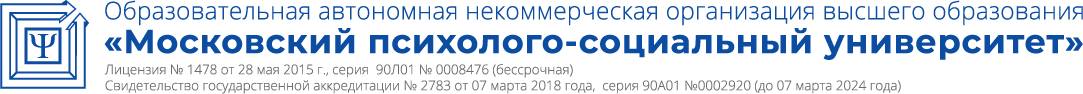 Код компетенцииРезультаты освоения ОПОП (содержание компетенций)Индикаторы достижения компетенцийФормы образовательной деятельности, способствующие формированию и развитию компетенцииУК -1Способен осуществлять критический анализ проблемных ситуаций на основе системного подхода, вырабатывать стратегию действийУК-1.1. Знает способы сбора информации и методику оценивать эффективность деятельности таможниКонтактная работа:ЛекцииПрактические занятияСамостоятельная работаУК -1Способен осуществлять критический анализ проблемных ситуаций на основе системного подхода, вырабатывать стратегию действийУК-1.2 Умеет применять методы управления в профессиональной деятельностиКонтактная работа:ЛекцииПрактические занятияСамостоятельная работаУК -1Способен осуществлять критический анализ проблемных ситуаций на основе системного подхода, вырабатывать стратегию действийУК-1.3 Владеет  навыками оценки результативности и эффективности деятельности таможенных органовКонтактная работа:ЛекцииПрактические занятияСамостоятельная работаУК-2Способен управлять проектом на всех этапах его жизненного цикла УК-2.1.Знает организационные и методологические основы управления таможенными органамиКонтактная работа:ЛекцииПрактические занятияСамостоятельная работаУК-2Способен управлять проектом на всех этапах его жизненного цикла УК-2.2.Умеет ориентироваться в содержании и особенностях управления социальным развитием в таможенных органахКонтактная работа:ЛекцииПрактические занятияСамостоятельная работаУК-2Способен управлять проектом на всех этапах его жизненного цикла УК-2.3.Владеет навыками оценки результативности и эффективности деятельности таможенных органовКонтактная работа:ЛекцииПрактические занятияСамостоятельная работаУК-3Способен организовывать и руководить работой команды, вырабатывая командную стратегию для достижения поставленной цели процедур.УК-3.1. Знает основы планирование деятельности структурных подразделений таможенных органовКонтактная работа:ЛекцииПрактические занятияСамостоятельная работаУК-3Способен организовывать и руководить работой команды, вырабатывая командную стратегию для достижения поставленной цели процедур.УК-3.2. Умеет применять методы управления в профессиональной деятельности таможенных органовКонтактная работа:ЛекцииПрактические занятияСамостоятельная работаУК-3Способен организовывать и руководить работой команды, вырабатывая командную стратегию для достижения поставленной цели процедур.УК-3.3. Владеет навыками разработки программ развития таможенных органов Контактная работа:ЛекцииПрактические занятияСамостоятельная работаУК -6Способен определять и реализовывать приоритеты собственной деятельности и способы ее совершенствования на основе самооценки и образования в течение всей жизниУК-6.1. Знает основы мотивации и стимулирования персонала таможенных органовКонтактная работа:ЛекцииПрактические занятияСамостоятельная работаУК -6Способен определять и реализовывать приоритеты собственной деятельности и способы ее совершенствования на основе самооценки и образования в течение всей жизниУК-6.2. Умеет формировать систему мотивации и стимулирования сотрудников, служащих и работников таможниКонтактная работа:ЛекцииПрактические занятияСамостоятельная работаУК -6Способен определять и реализовывать приоритеты собственной деятельности и способы ее совершенствования на основе самооценки и образования в течение всей жизниУК-6.3. Владеет навыками формирования систем мотивации и стимулирования сотрудников таможенных органов на основе самооценки и образования в течение всей жизниКонтактная работа:ЛекцииПрактические занятияСамостоятельная работаОПК-1Способен применять знания в сфере экономики и управления, анализировать потенциал и тенденции развития российской и мировой экономик для решения практических и (или) исследовательских задач в профессиональной деятельностиОПК-1.1. Знает порядок выдачи специальных разрешений на право осуществления юридическим лицом или индивидуальнымКонтактная работа:ЛекцииПрактические занятияСамостоятельная работаОПК-1Способен применять знания в сфере экономики и управления, анализировать потенциал и тенденции развития российской и мировой экономик для решения практических и (или) исследовательских задач в профессиональной деятельностиОПК-1.2. Умеет организовывать деятельность таможенных органов при осуществлении конкретных видов работ, предоставлении услугКонтактная работа:ЛекцииПрактические занятияСамостоятельная работаОПК-1Способен применять знания в сфере экономики и управления, анализировать потенциал и тенденции развития российской и мировой экономик для решения практических и (или) исследовательских задач в профессиональной деятельностиОПК-1.3. Владеет навыками организации деятельность таможенных органов при осуществлении конкретных видов работ, предоставлении услугКонтактная работа:ЛекцииПрактические занятияСамостоятельная работаОПК-3Способен разрабатывать обоснованные организационно-управленческие решения (оперативного и стратегического уровней) в профессиональной деятельностиУК-3.1. Знает основы и принципы управления таможенным деломКонтактная работа:ЛекцииПрактические занятияСамостоятельная работаОПК-3Способен разрабатывать обоснованные организационно-управленческие решения (оперативного и стратегического уровней) в профессиональной деятельностиУК-3.2. Умеет применять методы управления в профессиональной деятельностиКонтактная работа:ЛекцииПрактические занятияСамостоятельная работаОПК-3Способен разрабатывать обоснованные организационно-управленческие решения (оперативного и стратегического уровней) в профессиональной деятельностиУК-3.3. Владеет навыками контроля  за деятельностью структурных подразделений таможенных органовКонтактная работа:ЛекцииПрактические занятияСамостоятельная работаПК-1Способен определять место и роль таможенных органов в структуре государственного управления при взаимодействии с иными государственными органами и организациями, в том числе международнымиПК-1.1. Знает основы оперативного, тактического и стратегического управления таможенными органамиКонтактная работа:ЛекцииПрактические занятияСамостоятельная работаПК-1Способен определять место и роль таможенных органов в структуре государственного управления при взаимодействии с иными государственными органами и организациями, в том числе международнымиПК-1.2. Умеет осуществлять подготовку типовых решений по управлению таможенными органами и деятельностью их структурныхКонтактная работа:ЛекцииПрактические занятияСамостоятельная работаПК-1Способен определять место и роль таможенных органов в структуре государственного управления при взаимодействии с иными государственными органами и организациями, в том числе международнымиПК-1.3. Владеет навыками принятия решений по управлению деятельностью таможенных органов и их структурных подразделенийКонтактная работа:ЛекцииПрактические занятияСамостоятельная работаОбъём дисциплиныВсего часовВсего часовОбъём дисциплиныочная форма обучениязаочная форма обученияОбщая трудоемкость дисциплины144144Контактная работа обучающихся с преподавателем (всего)7212Аудиторная работа (всего):в том числе:Лекции244семинары, практические занятия488лабораторные работыВнеаудиторная работа (всего):в том числе:Самостоятельная работа обучающихся (всего)36123Вид промежуточной аттестации обучающегося - экзамен369№п/пРазделы и темы дисциплиныСеместрВиды учебной работы, включая самостоятельную работу студентов и трудоемкость (в часах)Виды учебной работы, включая самостоятельную работу студентов и трудоемкость (в часах)Виды учебной работы, включая самостоятельную работу студентов и трудоемкость (в часах)Виды учебной работы, включая самостоятельную работу студентов и трудоемкость (в часах)Виды учебной работы, включая самостоятельную работу студентов и трудоемкость (в часах)Виды учебной работы, включая самостоятельную работу студентов и трудоемкость (в часах)Виды учебной работы, включая самостоятельную работу студентов и трудоемкость (в часах)Вид оценочного средства текущего контроля успеваемости, промежуточной аттестации (по семестрам)№п/пРазделы и темы дисциплиныСеместрВсегоИз них аудиторные занятияИз них аудиторные занятияИз них аудиторные занятияСамостоятельная работаКонтрольная работаКурсовая работаВид оценочного средства текущего контроля успеваемости, промежуточной аттестации (по семестрам)№п/пРазделы и темы дисциплиныСеместрВсегоЛекции .Практикум. ЛабораторПрактическ.занятия /семинары 1Тема 1. Основы управления таможенными органами. Организационные и методологические основы управления таможенными органами812264Опрос2Тема 2. Эволюционный механизм институционального управления. Базовые положения по управлению таможенными органами России812264Доклад3Тема 3. Интеграция России в глобальные мировые экономические процессы812264Реферат4Тема 4. Управление развитием таможенных органов России812264Опрос5Тема 5. Метатехнологии управления таможенными органами России814464Доклад6Тема 6. Критерии и показатели оценки деятельности 814464Опрос7Тема 7. Оперативное и тактическое управление – оптимизация организационно-функциональной структуры таможенных органов816466Доклад8Тема 8. Основные положения стратегического управления таможенными органами816466РефератКонтрольный срез9Экзамен836Комплект билетовИТОГО14424483636Экзамен№п/пРазделы и темы дисциплиныСеместрВиды учебной работы, включая самостоятельную работу студентов и трудоемкость (в часах)Виды учебной работы, включая самостоятельную работу студентов и трудоемкость (в часах)Виды учебной работы, включая самостоятельную работу студентов и трудоемкость (в часах)Виды учебной работы, включая самостоятельную работу студентов и трудоемкость (в часах)Виды учебной работы, включая самостоятельную работу студентов и трудоемкость (в часах)Виды учебной работы, включая самостоятельную работу студентов и трудоемкость (в часах)Виды учебной работы, включая самостоятельную работу студентов и трудоемкость (в часах)Вид оценочного средства текущего контроля успеваемости, промежуточной аттестации (по семестрам)№п/пРазделы и темы дисциплиныСеместрВсегоИз них аудиторные занятияИз них аудиторные занятияИз них аудиторные занятияСамостоятельная работаКонтрольная работаКурсовая работаВид оценочного средства текущего контроля успеваемости, промежуточной аттестации (по семестрам)№п/пРазделы и темы дисциплиныСеместрВсегоЛекции .Практикум. ЛабораторПрактическ.занятия /семинары 1Тема 1. Основы управления таможенными органами. Организационные и методологические основы управления таможенными органами1016214Опрос2Тема 2. Эволюционный механизм институционального управления. Базовые положения по управлению таможенными органами России1016214Доклад3Тема 3. Интеграция России в глобальные мировые экономические процессы101414Реферат4Тема 4. Управление развитием таможенных органов России1018216Опрос5Тема 5. Метатехнологии управления таможенными органами России1018216Доклад6Тема 6. Критерии и показатели оценки деятельности 1018216Опрос7Тема 7. Оперативное и тактическое управление – оптимизация организационно-функциональной структуры таможенных органов101616Доклад8Тема 8. Основные положения стратегического управления таможенными органами1019217РефератКонтрольный срез9Экзамен109Комплект билетовИТОГО144481239ЭкзаменНаименование темыВопросы, вынесенные на самостоятельное изучениеФормы самостоятельной работыУчебно-методическое обеспечениеФорма контроляТема 1. Основы управления таможенными органами. Организационные и методологические основы управления таможенными органамиМетоды управления таможенными органамиРабота в библиотеке, включая ЭБС. Литература к теме, работа с интернет источникамиОпросТема 2. Эволюционный механизм институционального управления. Базовые положения по управлению таможенными органами РоссииСоциально-экономические функции государственного института таможенной службыРабота в библиотеке, включая ЭБС. Подготовка доклада- презентацииЛитература к теме, работа с интернет источникамиДокладТема 3. Интеграция России в глобальные мировые экономические процессыТаможенные инструменты регулирования мировой торговлиРабота в библиотеке, включая ЭБС. Подготовка реферата.Литература к теме, работа с интернет источникамиРефератТема 4. Управление развитием таможенных органов РоссииИнституциональное развитие в таможенной сфере.Работа в библиотеке, включая ЭБС. Литература к теме, работа с интернет источникамиОпросТема 5. Метатехнологии управления таможенными органами РоссииЭлементы схемы ситуационных моделей таможенного институтаРабота в библиотеке, включая ЭБС. Подготовка доклада- презентации.Литература к теме, работа с интернет источникамиДокладТема 6. Критерии и показатели оценки деятельности Качество и эффективность таможенных органовРабота в библиотеке, включая ЭБС. Подготовка доклада- презентации.Литература к теме, работа с интернет источникамиРефератКонтрольный срезТема 7. Оперативное и тактическое управление – оптимизация организационно-функциональной структуры таможенных органовОценка эффективности структуры путем интервьюированияРабота в библиотеке, включая ЭБС. Подготовка доклада- презентации.Литература к теме, работа с интернет источникамиОпросТема 8. Основные положения стратегического управления таможенными органамиФилософия и политика в области таможенного делаРабота в библиотеке, включая ЭБС. Подготовка доклада- презентации.Литература к теме, работа с интернет источникамиДоклад№ п/пНаименование оценочного средстваКраткая характеристика оценочного средстваШкала и критерии оценки, баллКритерии оценивания компетенции1.ОпросСбор первичной информации по выяснению уровня усвоения пройденного материала«Зачтено» - если обучающийся демонстрирует знание материала по разделу, основанные на знакомстве с обязательной литературой и современными публикациями; дает логичные, аргументированные ответы на поставленные вопросы. Также оценка «зачтено» ставится, если обучающимся допущены незначительные неточности в ответах, которые он исправляет путем наводящих вопросов со стороны преподавателя.«Не зачтено» - имеются существенные пробелы в знании основного материала по разделу, а также допущены принципиальные ошибки при изложении материала.УК-1.1, УК-1.2, УК-1.3, УК-2.1,УК-2.2, УК-2.3, УК-3.1, УК-3.2, УК-3.3,УК-6.1УК-6.2УК-6.3ОПК-1.1ОПК-1.2ОПК-1.3ОПК-3.1ОПК-3.2ОПК-3.1ПК-1.1ПК-1.2ПК-1.32Доклад-презентацияПубличное выступление по представлению полученных результатов в программе Microsoft PowerPoint«5» – доклад выполнен в соответствии с заявленной темой, презентация легко читаема и ясна для понимания, грамотное использование терминологии, свободное изложение рассматриваемых проблем, докладчик правильно ответил на все вопросы в ходе дискуссии;«4» – некорректное оформление презентации, грамотное использование терминологии, в основном свободное изложение рассматриваемых проблем, докладчик частично правильно ответил на все вопросы в ходе дискуссии;«3» – отсутствие презентации, докладчик испытывал затруднения при выступлении и ответе на вопросы в ходе дискуссии;«2» - докладчик не раскрыл темуУК-1.1, УК-1.2, УК-1.3, УК-2.1,УК-2.2, УК-2.3, УК-3.1, УК-3.2, УК-3.3,УК-6.1УК-6.2УК-6.3ОПК-1.1ОПК-1.2ОПК-1.3ОПК-3.1ОПК-3.2ОПК-3.1ПК-1.1ПК-1.2ПК-1.33Контрольный срез, тестированиеОрганизуется как элемент учебного занятия в виде выполнения обучающимися блока заданий в письменной форме по заданному разделу дисциплиныТестирование можно проводить в форме: •компьютерного тестирования, т.е. компьютер произвольно выбирает вопросы из базы данных по степени сложности;•письменных ответов, т.е. преподаватель задает вопрос и дает несколько вариантов ответа, а студент на отдельном листе записывает номера вопросов и номера соответствующих ответов«Зачтено» - если обучающийся демонстрирует знание материала по разделу, основанные на знакомстве с обязательной литературой и современными публикациями; дает логичные, аргументированные ответы на поставленные вопросы. Также оценка «зачтено» ставится, если обучающимся допущены незначительные неточности в ответах, которые он исправляет путем наводящих вопросов со стороны преподавателя.«Незачтено» - имеются существенные пробелы в знании основного материала по разделу, а также допущены принципиальные ошибки при изложении материала.При тестировании: «отлично» - процент правильных ответов 80-100%; «хорошо» - процент правильных ответов 65-79,9%;«удовлетворительно» - процент правильных ответов 50-64,9%;«неудовлетворительно» - процент правильных ответов менее 50%.УК-1.1, УК-1.2, УК-1.3, УК-2.1,УК-2.2, УК-2.3, УК-3.1, УК-3.2, УК-3.3,УК-6.1УК-6.2УК-6.3ОПК-1.1ОПК-1.2ОПК-1.3ОПК-3.1ОПК-3.2ОПК-3.1ПК-1.1ПК-1.2ПК-1.34Реферативный обзорРеферативный обзор, охватывает несколько первичных документов, дает сопоставление разных точек зрения по конкретному вопросу. «отлично» - реферативный обзор содержит полную информацию по представляемой теме, основанную на обязательных литературных источниках и современных публикациях; «хорошо» - представленная тема раскрыта, однако реферативный обзор содержит неполную информацию по представляемой теме; «удовлетворительно» - обучающийся демонстрирует поверхностные знания по выбранной теме, имеет затруднения с использованием научно-понятийного аппарата и терминологии курса; «неудовлетворительно» - реферативный обзор не подготовлен либо имеет существенные пробелы по представленной тематике, основан на недостоверной информации, выступающим допущены принципиальные ошибки при изложении материалаУК-1.1, УК-1.2, УК-1.3, УК-2.1,УК-2.2, УК-2.3, УК-3.1, УК-3.2, УК-3.3,УК-6.1УК-6.2УК-6.3ОПК-1.1ОПК-1.2ОПК-1.3ОПК-3.1ОПК-3.2ОПК-3.1ПК-1.1ПК-1.2ПК-1.3№Форма контроля/ коды оцениваемых компетенцийПроцедура оцениванияШкала и критерии оценки, балл1.Экзамен – УК-1.1, УК-1.2, УК-1.3, УК-2.1,УК-2.2, УК-2.3, УК-3.1, УК-3.2, УК-3.3,УК-6.1УК-6.2УК-6.3ОПК-1.1ОПК-1.2ОПК-1.3ОПК-3.1ОПК-3.2ОПК-3.1ПК-1.1ПК-1.2ПК-1.3Правильность ответов на все вопросы (верное, четкое и достаточно глубокое изложение идей, понятий, фактов и т.д.);Сочетание полноты и лаконичности ответа;Наличие практических навыков по дисциплине (решение задач или заданий);Ориентирование в учебной, научной и специальной литературе;Логика и аргументированность изложения;Грамотное комментирование, приведение примеров, аналогий;Культура ответа.Оценка «отлично» - обучающийся должен дать полные, исчерпывающие ответы на вопросы экзаменационного билета, в частности, ответ должен предполагать знание основных понятий и их особенностей, умение правильно определять специфику соответствующих отношений, правильное решение практического задания. Оценка «отлично» предполагает наличие системы знаний по предмету, умение излагать материал в логической последовательности, систематично, грамотным языкомОценка «хорошо» - обучающийся должен дать полные ответы на вопросы. Допускаются неточности при ответе, которые все же не влияют на правильность ответа. Ответ должен предполагать знание основных понятий и их особенностей, умение правильно определять специфику соответствующих отношений. Оценка «хорошо» предполагает наличие системы знаний по предмету, умение излагать материал в логической последовательности, систематично, грамотным языком, однако, допускаются незначительные ошибки, неточности по названным критериям, которые все же не искажают сути соответствующего ответа	оценка «удовлетворительно» - обучающийся должен в целом дать ответы на вопросы, предложенные в экзаменационном билете, ориентироваться в системе дисциплины, знать основные понятия, систему дисциплины, предмет. Оценка «удовлетворительно» предполагает, что материал в основном изложен грамотным языком, но обучающимся либо не дан ответ на вопрос и (или) не решена задача, либо обучающийся не знает основных понятий или не ориентируется в системе, не может определить предмет дисциплины.Вид деятельностиМетодические указания по организации деятельности студентаЛекцияНаписание конспекта лекций: кратко, схематично, последовательно фиксировать основные положения, выводы, формулировки, обобщения; помечать важные мысли, выделять ключевые слова, термины. Проверка терминов, понятий с помощью энциклопедий, словарей, справочников с выписыванием толкований в тетрадь. Обозначить вопросы, термины, материал, который вызывает трудности, пометить и попытаться найти ответ в рекомендуемой литературе. Если самостоятельно не удается разобраться в материале, необходимо сформулировать вопрос и задать преподавателю на консультации, на практическом занятии.Практические занятияПроработка рабочей программы дисциплины, уделяя особое внимание целям и задачам, структуре и содержанию дисциплины. Ознакомление с темами и планами практических (семинарских) занятий.   Анализ   основной   нормативно-правовой   и   учебной литературы, после чего работа с рекомендованной дополнительной литературой. Конспектирование источников. Подготовка ответов к контрольным вопросам, просмотр рекомендуемой литературы, работа с текстами нормативно-правовых актов.  Прослушивание аудио-  и видеозаписей по заданной теме, решение задач. Устные выступления студентов по контрольным вопросам семинарского занятия.  Выступление на семинаре должно быть компактным и вразумительным, без неоправданных отступлений и рассуждений.  Студент должен излагать (не читать) материал выступления свободно. Необходимо концентрировать свое внимание на том, что выступление должно быть обращено к аудитории, а не к преподавателю, т.к.   это   значимый   аспект   профессиональныхкомпетенций юриста. По   окончании   семинарского   занятия   студенту   следует повторить выводы, сконструированные на семинаре, проследив логику их построения, отметив положения, лежащие в их основе. Для этого студенту в течение семинара следует делать пометки. Более того в случае неточностей и (или) непонимания какого-либо вопроса пройденного материала студенту следует обратиться к преподавателю   для   получения   необходимой   консультации   и разъяснения возникшей ситуации.Самостоятельная работаСамостоятельная работа проводится с целью: систематизации и закрепления полученных теоретических знаний и практических умений обучающихся; углубления и расширения теоретических знаний студентов; формирования умений использовать нормативную,  правовую, справочную  документацию, учебную  и специальную литературу; развития познавательных способностей и активности обучающихся: творческой инициативы, самостоятельности, ответственности, организованности; формирование самостоятельности мышления, способностей к саморазвитию, совершенствованию и самоорганизации; формирования профессиональных компетенций; развитию исследовательских умений обучающихся. Формы и виды самостоятельной работы: чтение основной и дополнительной литературы – самостоятельное изучение материала по рекомендуемым литературным источникам; работа с библиотечным каталогом, самостоятельный подбор необходимой литературы; работа со словарем, справочником; поиск необходимой информации в сети Интернет; конспектирование  источников; реферирование источников; составление аннотаций к прочитанным литературным источникам; составление рецензий и отзывов на прочитанный материал; составление обзора публикаций по теме; составление и разработка терминологического словаря; составление хронологической таблицы; составление библиографии (библиографической картотеки); подготовка к различным формам текущей и промежуточной аттестации (к тестированию, зачету, экзамену); выполнение домашних контрольных работ; самостоятельное выполнение практических заданий репродуктивного типа (ответы на вопросы, тесты; выполнение творческих заданий). Технология организации самостоятельной работы обучающихся включает использование информационных и материально-технических ресурсов образовательного учреждения: библиотеку с читальным залом, укомплектованную в соответствии с существующими нормами; учебно-методическую базу учебных кабинетов, лабораторий и зала кодификации; компьютерные классы с возможностью работы в сети Интернет; аудитории (классы) для консультационной деятельности; учебную и учебно-методическую литературу, разработанную с учетом увеличения доли самостоятельной работы студентов, и иные  методические материалы. Перед выполнением обучающимися внеаудиторной самостоятельной работы преподаватель проводит консультирование по выполнению задания, который включает цель задания, его содержания, сроки выполнения, ориентировочный объем работы, основные требования к результатам работы, критерии оценки. Во время выполнения обучающимися внеаудиторной самостоятельной работы и при необходимости преподаватель может проводить индивидуальные и групповые консультации. Самостоятельная работа может осуществляться индивидуально или группами обучающихся в зависимости от цели, объема, конкретной тематики самостоятельной работы, уровня сложности, уровня умений обучающихся. Контроль самостоятельной работы предусматривает:соотнесение содержания контроля с целями обучения; объективность контроля;валидность контроля (соответствие предъявляемых заданий тому, что предполагается проверить); дифференциацию контрольно-измерительных материалов.Формы контроля самостоятельной работы:просмотр и проверка выполнения самостоятельной работы преподавателем;организация самопроверки, взаимопроверки выполненного задания в группе; обсуждение результатов выполненной работы на занятии;проведение письменного опроса; проведение устного опроса;организация и проведение индивидуального собеседования; организация и проведение собеседования с группой;защита отчетов о проделанной работе.ОпросОпрос - это средство контроля, организованное как специальная беседа преподавателя с обучающимся на темы, связанные с изучаемой дисциплиной, и рассчитанное на выявление объема знаний по определенному разделу, теме, проблеме и т.п. Проблематика, выносимая на опрос определена в заданиях для самостоятельной работы обучающегося, а также может определяться преподавателем, ведущим семинарские занятия. Во время проведения опроса обучающийся должен уметь обсудить с преподавателем соответствующую проблематику на уровне диалога.РефератСтудент вправе избрать для реферата любую тему в пределах   программы учебной дисциплины. Важно при этом учитывать ее актуальность, научную разработанность, возможность нахождения необходимых источников для изучения темы реферата, имеющиеся у студента начальные знания и личный интерес к выбору данной темы. После выбора темы реферата составляется перечень источников (монографий, научных статей, законодательных и иных нормативных правовых актов, справочной литературы, содержащей комментарии, статистические данные, результаты социологических исследований и т.п.).  Особое внимание следует обратить на использование законов, иных нормативно-правовых актов, действующих в последней редакции. Реферат - это самостоятельная учебно-исследовательская работа студента, где автор раскрывает суть исследуемой проблемы, приводит различные точки зрения, а также собственные взгляды на нее. Содержание материала должно быть логичным, изложение материала носит   проблемно-поисковый характер. Примерные этапы работы над рефератом: формулирование темы (тема должна быть актуальной, оригинальной и интересной по содержанию); подбор и изучение основных источников по теме (как правило, не менее 10); составление библиографии; обработка и систематизация информации; разработка плана; написание реферата; публичное выступление с результатами исследования (на семинаре, на заседании предметного кружка, на студенческой научно-практической конференции, на консультации). Реферат должен отражать: знание   современного состояния проблемы; обоснование выбранной темы; использование известных результатов и фактов; полноту цитируемой литературы, ссылки на работы ученых, занимающихся данной проблемой; актуальность поставленной проблемы; материал, подтверждающий научное, либо практическое значение в настоящее время. Не позднее, чем за 5 дней до защиты или выступления реферат представляется на рецензию преподавателю. Защита реферата продолжается в течение 5-7 минут по плану. Выступающему студенту, по окончании представления реферата, могут быть заданы вопросы по теме реферата. Рекомендуемый объем реферата 10-15 страниц компьютерного (машинописного) текста. ДокладСтудент вправе избрать для доклада любую тему в пределах   программы   учебной   дисциплины.   Важно   при   этом учитывать ее актуальность, научную разработанность, возможность нахождения необходимых источников для изучения темы доклада, имеющиеся у студента начальные знания и личный интерес к выбору данной темы. После выбора темы доклада составляется перечень источников (монографий, научных статей, законодательных и иных нормативных правовых актов, справочной литературы, содержащей комментарии, статистические данные, результаты социологических исследований и т.п.).  Особое внимание следует обратить на использование законов, иных нормативно-правовых актов, действующих в последней редакции. Доклад - это самостоятельная учебно-исследовательская работа студента, где автор раскрывает суть исследуемой проблемы, приводит различные точки зрения, а также собственные взгляды на нее. Содержание материала должно быть логичным, изложение материала носит   проблемно-поисковый характер. Примерные этапы работы над   докладом: формулирование темы (тема должна быть актуальной, оригинальной и интересной по содержанию); подбор и  изучение  основных источников  по  теме  (как  правило,  не  менее  10);  составление библиографии; обработка и систематизация информации; разработка плана;  написание  доклада;  публичное  выступление  с результатами исследования (на семинаре, на заседании предметного кружка,  на  студенческой  научно-практической  конференции,  на консультации). Ддоклад должен отражать: знание   современного состояния проблемы; обоснование выбранной темы; использование известных результатов и фактов; полноту цитируемой литературы, ссылки на работы ученых, занимающихся данной проблемой; актуальность поставленной проблемы; материал, подтверждающий научное, либо практическое значение в настоящее время. Не позднее, чем за 5 дней до выступления доклад представляется на рецензию преподавателю. Выступление с докладом продолжается в течение 5-7 минут по плану. Выступающему студенту, по окончании доклада, могут быть заданы вопросы по теме доклада. Рекомендуемый объем доклада – 2-3 страницы. Контрольный срез, тестированиеОрганизуется как элемент учебного занятия в виде выполнения обучающимися блока заданий в письменной форме по заданному разделу дисциплины. Отражает способность обучающегося правильно сформулировать ответ; умение письменно выражать свою точку зрения по данному вопросу; ориентироваться в терминологии; применять полученные в ходе лекций и практик знания (для решения тестовых заданий); степень разработки темы обучающимся; полнота и качество использования относящихся к теме специальной литературы, нормативных актов, юридической практики, творческий подход к написанию контрольной работы; аргументированность выводов. Может быть реализован в форме защиты контрольной работы. Контроль в виде тестов может использоваться после изучения каждой темы курса. Итоговое тестирование можно проводить в форме: компьютерного тестирования, т.е. компьютер произвольно выбирает вопросы из базы данных по степени сложности;письменных ответов, т.е. преподаватель задает вопрос и дает несколько вариантов ответа, а обучающийся на отдельном листе записывает номера вопросов и номера соответствующих ответов. Для достижения большей достоверности результатов тестирования следует строить текст так, чтобы у обучающихся было не более 40 – 50 секунд для ответа на один вопрос. Итоговый тест должен включать не менее 60 вопросов по всему курсу. Значит, итоговое тестирование займет целое занятие. Оценка результатов тестирования может проводиться двумя способами:1) по 5-балльной системе, когда ответы студентов оцениваются следующим образом:- «отлично» – более 80% ответов правильные;- «хорошо» – более 65% ответов правильные; - «удовлетворительно» – более 50% ответов правильные.Обучающиеся, которые правильно ответили менее чем на 70% вопросов, должны в последующем пересдать тест. При этом необходимо проконтролировать, чтобы вариант теста был другой; 2) по системе зачет-незачет, когда для зачета по данной дисциплине достаточно правильно ответить более чем на 70% вопросовПодготовка к экзаменуПри подготовке к экзамену необходимо ориентироваться на конспекты лекций, рекомендуемую литературу и др. Основное в подготовке к сдаче экзамена по дисциплине - это повторение всего материала дисциплины, по которому необходимо сдавать экзамен. При подготовке к сдаче экзамена обучающийся весь объем работы должен распределять равномерно по дням, отведенным для подготовки к экзамену, контролировать каждый день выполнение намеченной работы. Подготовка к экзамену включает в себя три этапа:самостоятельная работа в течение семестра;непосредственная подготовка в дни, предшествующие экзамену по темам курса; подготовка к ответу на задания, содержащиеся в билетах (тестах) экзамена.Для успешной сдачи экзамена по дисциплине обучающиеся должны принимать во внимание, что:все основные вопросы, указанные в рабочей программе, нужно знать, понимать их смысл и уметь его разъяснить;указанные в рабочей программе формируемые профессиональные компетенции в результате освоения дисциплины должны быть продемонстрированы студентом;семинарские занятия способствуют получению более высокого уровня знаний и, как следствие, более высокой оценке на экзамене;готовиться к экзамену необходимо начинать с первой лекции и первого семинара.  № п/пСодержание измененияСодержание измененияРеквизиты документа об утверждении измененияРеквизиты документа об утверждении измененияДата введения измененияДата введения измененияУтверждена решением Ученого совета на основании Федерального государственного образовательного стандарта высшего образования по направлению подготовки 38.05.02 Таможенное дело (уровень специалитета), утвержденного приказом Министерства науки и высшего образования РФ от 25.11. 2020 г. N 1453.Утверждена решением Ученого совета на основании Федерального государственного образовательного стандарта высшего образования по направлению подготовки 38.05.02 Таможенное дело (уровень специалитета), утвержденного приказом Министерства науки и высшего образования РФ от 25.11. 2020 г. N 1453.Протокол заседания Ученого совета  от «22» марта 2021 года протокол №5Протокол заседания Ученого совета  от «22» марта 2021 года протокол №501.09.202101.09.2021